ANNUAL PROGRESS REPORT: 2013Area: Public Scope: GHG NIS, NAMAs, LEDS, MRVSectors: EnergyNational Implementing Agency: Directorate for Environment, Ministry of Environment, Science and Technology and Innovation (MESTI)The first Project Steering Committee meeting was held on 11 July, where committee members approved their Terms of Reference, as well as the 2013 work plan and budget. In the initial phase of project implementation, three project technical working groups (one for each project outcome) were created and met to agree on an implementation strategy for the three project outcomes and the coordination mechanisms to ensure timely deliverables.Outcome1: Up to 2 financeable energy-related NAMAs formulated in the context of national development priorities, including the associated MRV system Project partners held bilateral discussions with a number of energy-related organizations and companies (e.g. Volta River Authority, Energy Commission) to explore interest and potential opportunities for collaboration in NAMA development. Informal consultation meeting was held on 26 November to facilitate the selection of the two-energy related NAMAs. So far, out of the 12 identified, 5 have been prioritized. The five are (a) Promotion SMEs Participation Biogas Technology Penetration in Institutions, (b) Household and commercial EE promotion programs (bundling approach), (c) Incorporation of RE systems into households  and commercial activities, (d) Establishment of market-based cleaner cooking solutions and (f) Off-grid electrification and access development (Refer to annex 1 for the report). In the first quarter of 2014, the formal consultation will be completed in order to select up-to-two NAMAs and well as establishment of the governance structure. Outcome2: Ghana NAMAs Investor Guide reviewed and promoted among the business communityA team of consultants have initiated the review and the finalization of the NAMA Investor Guide under the guidance of the Ghana Investment Promotion Centre. In particular, the focus is to ensure that the quality and presentation of the information in the Guide has the potential to attract local and international private investments in climate change mitigation/development projects in Ghana. After the extensive consultation with businesses, international organisation (eg. DFID), associations (Private Enterprise Federation), public sector Institutions, NGO (ISODEC) etc., consultants have provide a revised draft version of the guide. In the first quarter of 2014, the consultation will be extended to the international community to solicit their inputs.    Outcome3: National system for preparation of GHG inventories strengthened Design has commenced on the operational architecture and protocols for an online GHG inventory central database for documentation and archiving of all GHG inventory data.  Documentation and archiving of the data is considered paramount for any future work in this area, to guarantee greater transparency and sustainability of the national inventory system and institutional memory. The database will be located at the Environmental Protection Agency (EPA). Procurement and installation of all equipment and software have been completed. The database is undergoing testing and will be deployed to the targeted users and the general public in the first quarter of 2014. Snapshots of the online database template are attached annex 2.Back-to-back workshop on GHG data management and establishment of MRV data sharing network was held. It was attended by 70 participants from 30 different public, private, research institutions and the universities (refer annex 3 for the comprehensive report). The workshops produced the following deliverables:A revised functional institutional arrangement for the domestic MRV.List of existing mechanisms for collecting and tracking data on implementation of mitigation actions.List of possible mitigation actions elicited from the sectors.Discussions and hands on exercise on the table format for reporting “mitigation actions” and “support” based on the CGE training materials.Completed GHG data improvement strategy template for the five inventory sectors. Additional notes:Two representatives from the EPA and the Ministry of Finance participated in the LECB Annual Global Meeting held in Vietnam on 25-27 September where they presented on opportunities to scale up private sector engagement in climate change mitigation, in particular through the use of the NAMA Investor Guide.Annex 1 : Summary report on the Informal Consultation Meeting on the Preparation of Energy-relatedNAMAs under the LECB ProjectAnnex 2: Snapshots of the GHG online database design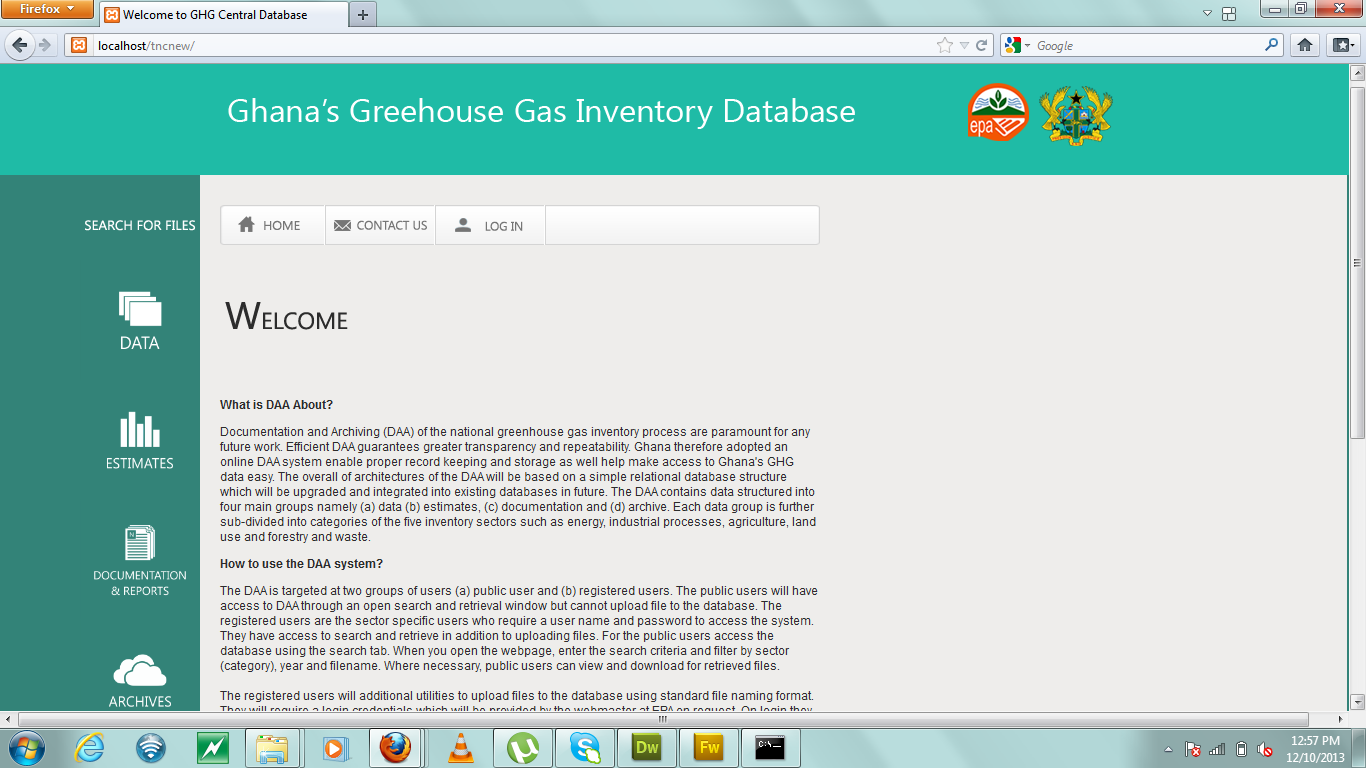 Home Page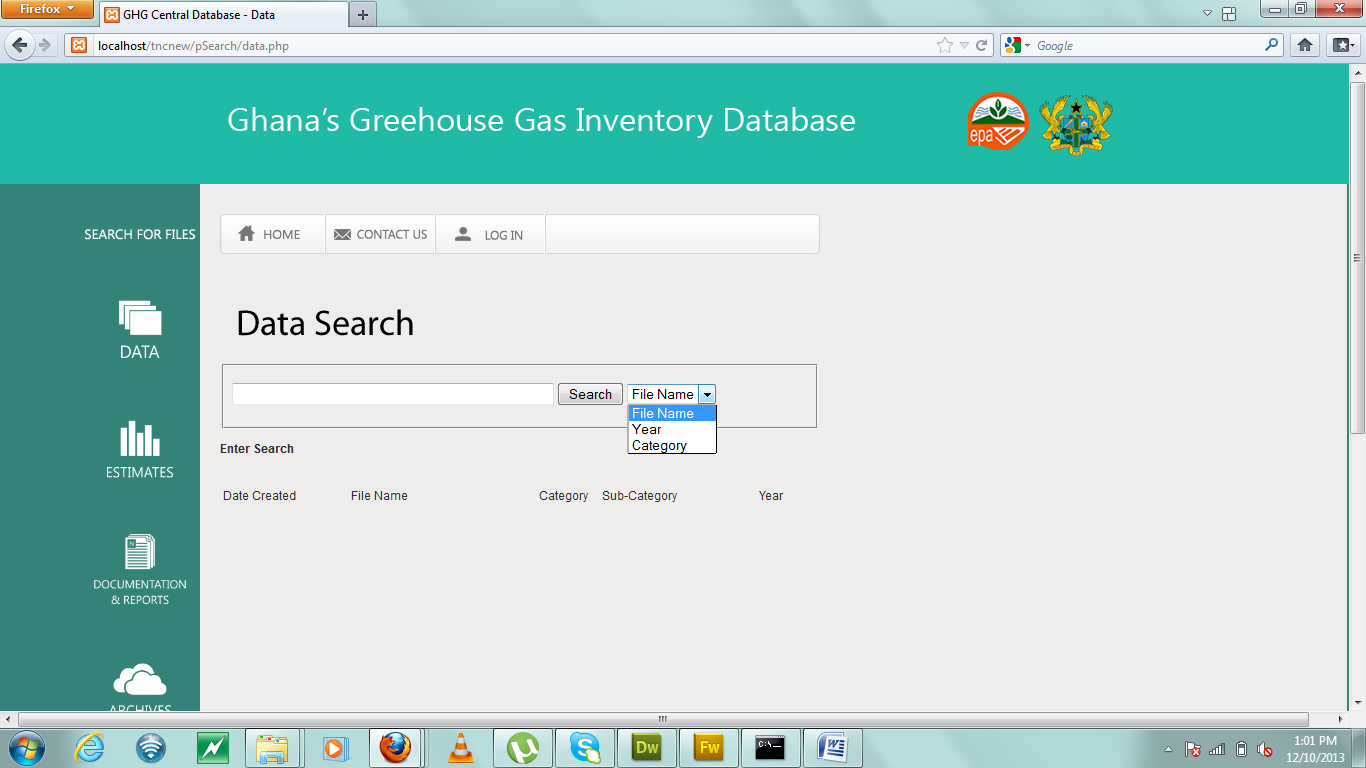 Search Page for Public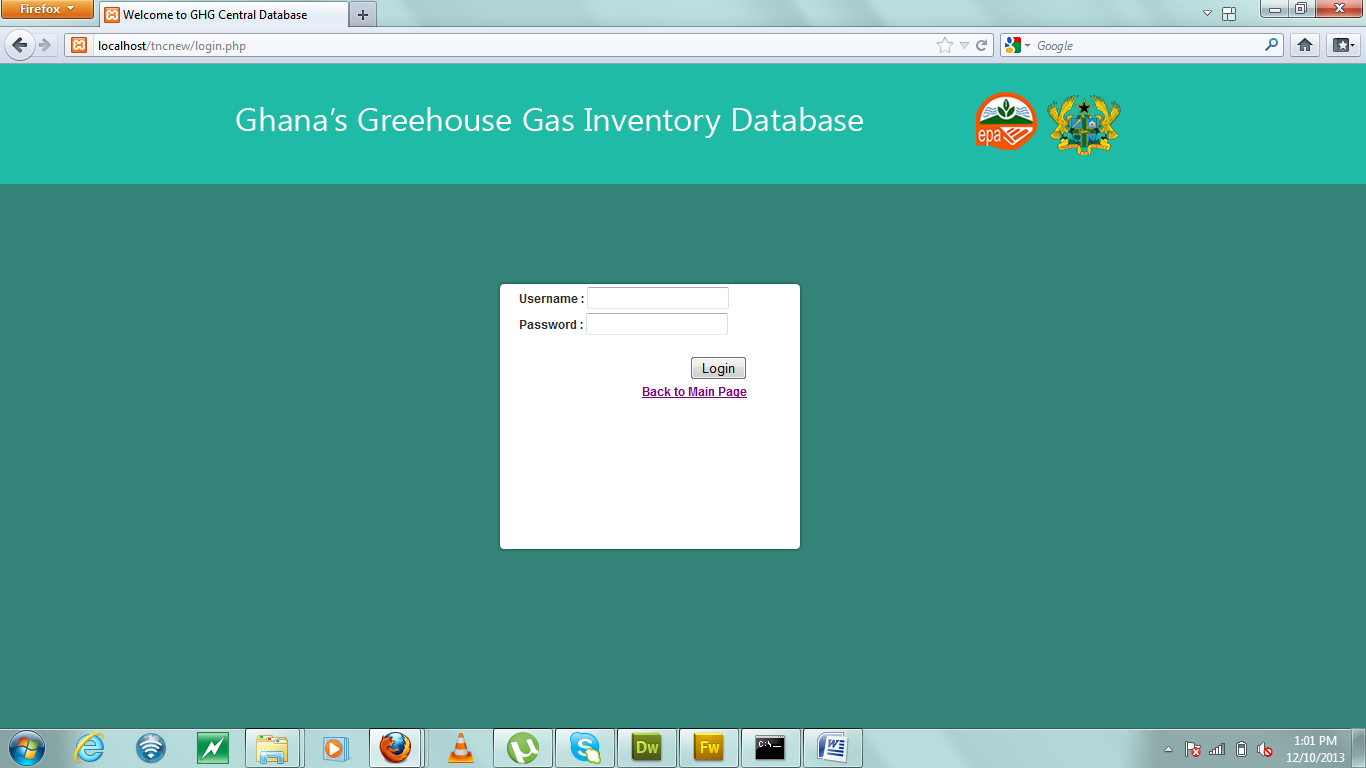 Login Page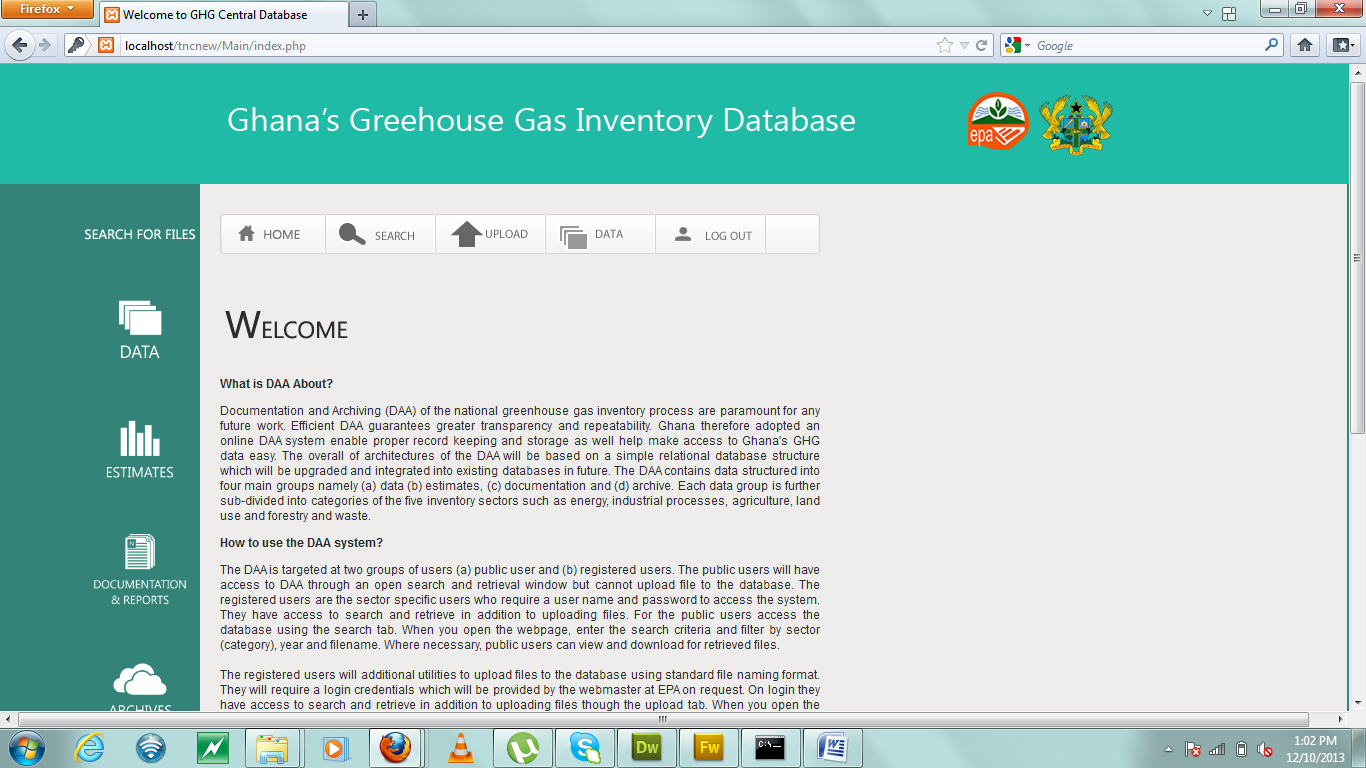 Main Page for Registered Users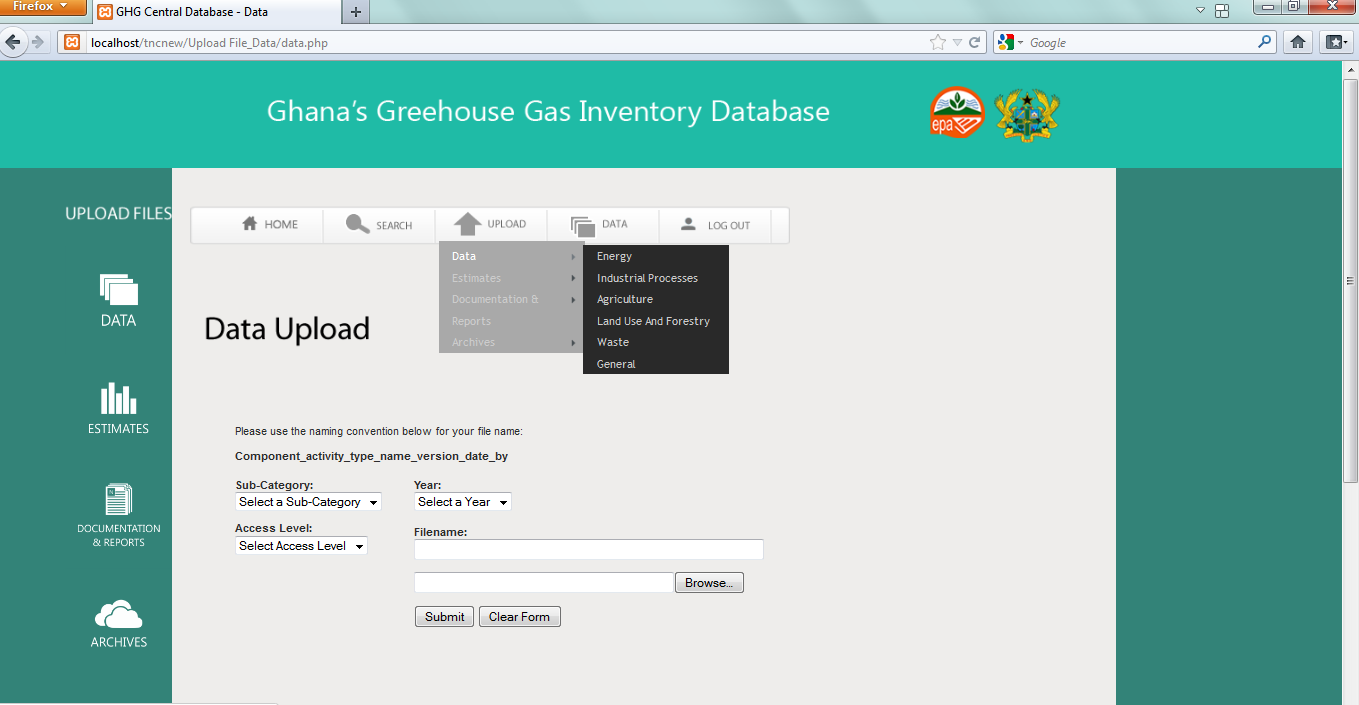 Upload Page showing Groups with Sector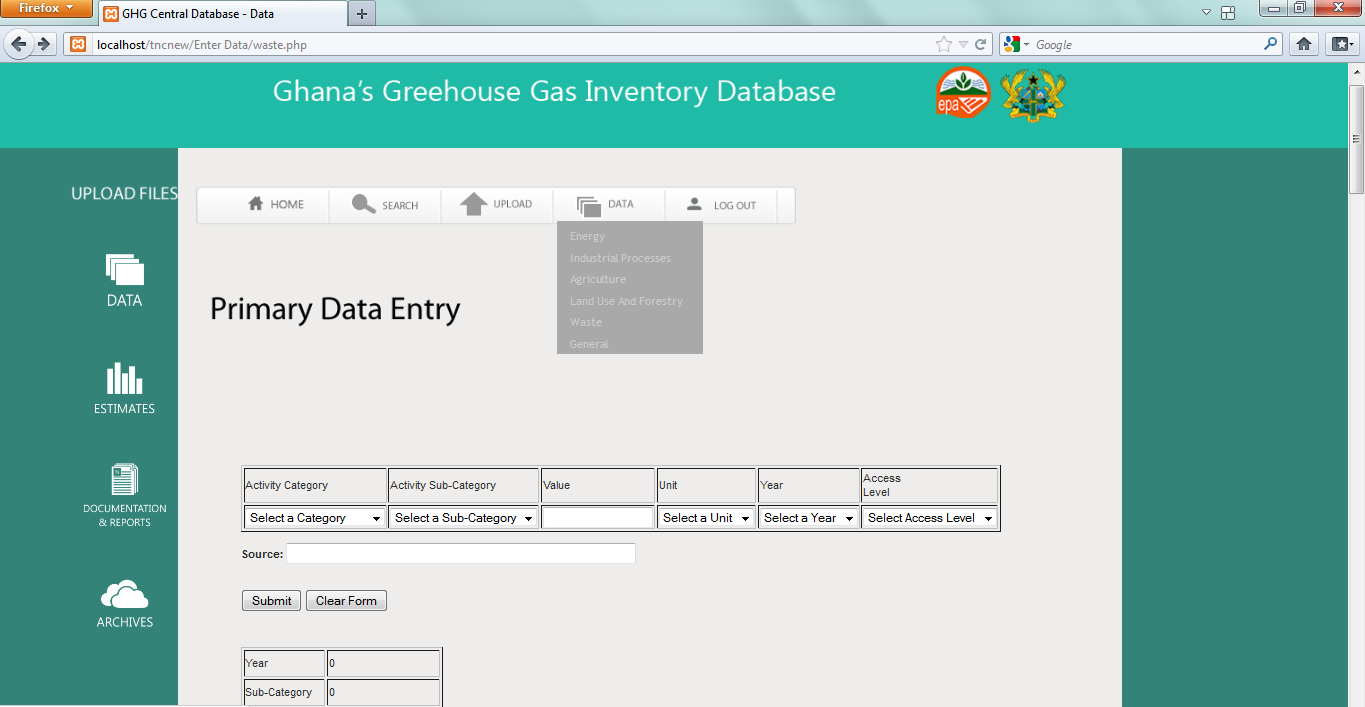 Primary Data Entry Page Ghana (Phase 2)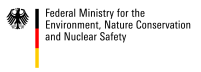 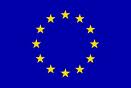 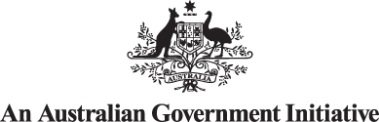 Date – 26th November, 2013Location – Conference Room, Energy CommissionParticipants Mr. Kofi Agyarko 		Head, Energy Efficiency, Energy Commission Mr.  Otu Danquah 		Head, Renewable Energy, Energy CommissionDr. Idun				Biogas Technologies ExpertMr. Fred Kenneth Appiah	Energy CommissionMs. Paula Edze			Coordinator, SEA4ALL Secretariat, Energy Commission Mr. Kennedy Amankwa		Energy Commission Mr. Peter Dery 			Ministry of EnvironmentIng. Anthony Esiape		Electricity Company of GhanaDaniel Benefor			Environmental Protection AgencyPurpose of meeting Informal consultation on the selection of energy related NAMAsFinalise the detail workplan of the NAMAs investor guideDiscuss the term of reference of the working group Informal consultation on the selection of energy related NAMAsBased on agreed on set of criteria and national documentation, the group made a list of 13 possible energy NAMAs and further prune down to five (5). The detailed background information of the 5 will be prepared and used for further consultation and validation workshop. The initial list of possible NAMAs below:Renewable Energy Wood-fuel supply chain improvement programme  Contained in the 55-list of NAMAs and the 5 prioritized NAMAsAligned with renewable energy act, the national energy policyContained in the SEA4ALL Action planPromotion of commercial or community-based woodlotsImprove charcoal production (charcoal carbonization)60% of primary energy consumption particularly in rural cooking. Major source of GHG emissions, air pollution pollutants, source of health problems (Environmental benefits)Opportunity for export of charcoal and feedstock must come from sustainable source Value addition of wood product.Regulation (charcoal export – Energy commission, management tree stock – Forestry commission, transformation to charcoal – EPA). Establishment of market-based cleaner cooking solutionsAligned with renewable energy act, the national energy policyContained in the SEA4ALL Action planPromotion of downstream Improved cookstovesLPG stove promotion programme Standard and label for stovesGlobal clean cooking stove initiatives in GhanaFocus on entire supply spectrum of clean cooking solutions Promotion SMEs Participation Biogas Technology Penetration in Institutions  Flagship of the SEA4ALL Action PlanEntire supply chain perspectiveConstructing over 200 institutional biogas technology - schools, hospitals.Potential for scaling upAligned with renewable energy act, the national energy policyReduce dependence on wood Cost reduction Improvement environmental sanitation (reduce cost of disposal)Local content Co-benefits (food security, water resource management) Solar – grid connected systems (supply side)  Aligned with renewable energy act, the national energy policyContained in the 55-list of NAMAs and the 5 prioritized NAMAsFIT rates Exist PPP modelsRenewable energy  fund FIT offset fund (offset price disparities to promote greater penetration in the grid mixIncorporation of RE systems into households  and commercial activities (demand side) Aligned with renewable energy act, the national energy policyReview building  of the code Involvement of start-ups or  private SMEs Use NAMAs as incentivesEstablish guarantee or revolving  funds Could adopt the GEDAP approach Off-grid electrification and access development Aligned with renewable energy act, the national energy policy and contained in the 55-list of NAMAs and the 5 prioritized NAMAsAligned with GEDAPUniversal  electricity coverage by 2015Community far away from the public grid could be the target of this option. Such communities are the food basket of the nation. Socio-economic developments in such communities are essential. Cost of putting them on the grid is technically challenging and not cost effective.     Mini-grid using wind-solar-thermal (hybrid system) is being promoted apart of the universal policy target by 2015. Up-scaling of the kerosene lamp replacement with solar lantern programme has additional scope. Productive use of energy under SEA4ALL -  Wind/solar powered irrigation systemFlagship of the SEA4ALL Action Plan, FASDEP 2 and national energy policy Wind/solar powered irrigation system in food growing parts of the country Accessibility and reliability of services Develop service hub to support network of food growing areasImprove Incomes of target usersFood security  Reduce vulnerability to the negative impacts of  climate change Potential for SMEs Productive use of energy under SEA4ALL – RE-powered drying systems to support economic activities in fishing communities Wind/solar can support community-based economic activities (fisheries) Accessibility and reliability of services Develop service hub to support network of fishing communities Improve Incomes of target usersFood security  Potential for SMEs 10% biofuel blend  New policy directive.  Policy must be in place to promote biofuel blend The blend in the RE act Consider entire biofuel supply chain Barriers in the update because policy has been rooted.Demand side management (Energy Efficiency)Household level education programme on electricity conservationAligned with renewable energy act, the national energy policy andContained in the 55-list of NAMAs and the 5 prioritized NAMAsAligned with SEA4ALL  EE improvement goalsReduction on end user electricity conservation Promote energy saving practices especially during peak hours. Benefits to reducing electricity waste Cost saving – electricity billsHousehold and commercial EE promotion programs (bundling approach)Installation of Photo cells for householdsCapacitors in industry/commercial (power factor correction programme)Review  the power factor surcharge upwardsScale-up of on-going power factor correction programmeEnergy audit  for the SLTsEmbedded solar street lighting system Aligned with street light policy, RE Act, Energy saving opportunitieswheel power to the gridreduced emission from electricity generationcontribute to electricity reliability from street lightingFridge rebate scheme – expand the scope Mechanism to consider first time buyersPromote penetration of solar fridges using DC devicesPruning of idea areas into 5The meeting further pruned the 13 options into 5 based on the criteria below and alignment with the following national documents:Ghana shared growth development agendaNational energy policySEA4ALL Action Plan National  Climate Change Policy and 5 sector strategies 55 list of NAMAs and 5 further prioritized NAMAs The criteria used are below:Emission reduction potential Alignment of existing policies and programmes, ongoing processes andMust be contained in the list 55 NAMAsAcceptability of the selected NAMAs by the project actors/ beneficiaries.  Scalability – not start from ground zeroCost-effectivenessTechnology potential Market feasibilityCo-benefits (SD) Data availability Easy to implement or scale up Barriers 5 NAMAs selected in order of priority:Promotion SMEs Participation Biogas Technology Penetration in Institutions  Household and commercial EE promotion programs (bundling approach)Incorporation of RE systems into households  and commercial activities (demand side) Establishment of market-based cleaner cooking solutionsOff-grid electrification and access development What next Workplan – 3 activities will be done by the end of the year. Two activities will focus on doing the background information and the establishing the governance structure of the selected NAMAs. The papers that will emerge from the preliminary will be used as input in the “consultation meeting” will be held in  the first quarter of 2014.  EPA was tasked to clean up the identified NAMAs and bounce it back to the members for comments. EPA is to do the preliminary paper work on consultation meeting. This will include location, list of participants and the agenda of the meeting. Then the working group members will then review to provide input where necessary. Especially with respect to the list of participants, the members of the working group are expected to provide list of potential participants. With respect to the preparation of the background materials, energy commission was asked to lead and liaise with the consultants that will be selected to undertake the review policies and ongoing national processes that will be relevant for the selected NAMAs.  MESTI, EPA and ECG were tasked to lead and liaise with the selected consultants to do the background materials on the governance structure of the selected NAMAs. Prepared by Daniel Benefor---END---